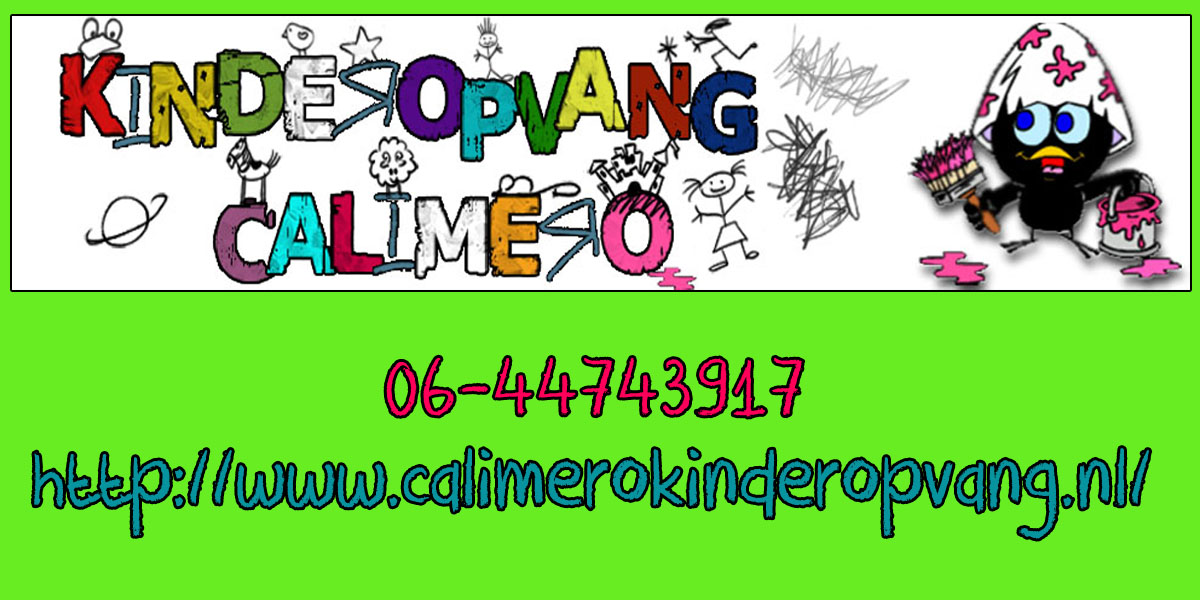 Pedagogisch Beleid Calimero KinderopvangLaatst gewijzigd aug 2022Inhoudsopgave1 Calimero kinderopvang									51.1 Over Calimero Kinderopvang								51.2 Het team										52 Pedagogisch beleidsplan								72.1 Emotionele veiligheid									72.2 Ontwikkeling van de kinderen								72.3 Normen en waarden									82.4 Belonen en corrigeren									92.5 Kinderen een stem geven								92.6 Observaties en mentor gesprek							92.7 Signalering n.a.v. observatie								102.8 De stappen bij signalering n.a.v. observatie						102.9 Overdracht naar de basisschool							11	2.10 Overdracht naar een andere groep							112.11 Scholing personeel									112.12 Vergaderingen									112.13 Pedagogisch coach									123 Plaatsing										123.1 De groepen										123.2 Leidster kind-ratio en afwijkingen BKR							133.3 Stamgroepen										133.4 Kennismaking /  aanmeldingen								143.5 Wennen										143.6 Wennen / doorstromen volgende groep							143.7 Incidenteel afnemen extra dagdeel							153.8 Vier-ogen-principe									153.9 Opendeurenbeleid									153.10 Afspraak brengen en halen								153.11 Opzegging										164 Dagelijkse gang van zaken								164.1 Dagindeling										164.2 Slapen en rusten									174.3 Spelen en activiteiten									174.4 Buiten spelen										184.5 Werken met hoeken									184.6 Veiligheid										184.7 Hygiëne										184.8 Omgang kinderziekten								184.9 Achterwacht										195 Eten en drinken									195.1 Eet- en drinkmomenten								195.2 Diëten en allergieën 									195.3 Feesten en traktaties												206 Verschonen, toiletgang en zindelijkheid							207 Ouders en verzorgers									207.1 Oudercommissie									207.2 Individuele contacten									207.3 Schriftelijke informatie								217.4 Klachtenprocedure									218 Risico Inventarisatie									228.1 Bedrijfshulpverlening									228.2 Veiligheid, verzekering & aansprakelijkheid						229 Samenwerkende instanties								239.1 CJG											239.2 GGD / Gemeente									23	9.3 Veilig Thuis										2310. Dankwoord										24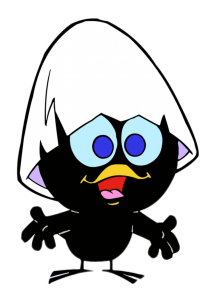 InleidingVoor u ligt het pedagogisch beleidsplan van Calimero Kinderopvang. Calimero Kinderopvang is gevestigd aan de Onderdendamsterweg 43a te Winsum.Het pedagogisch beleidsplan geeft een beeld van de uitgangspunten en pedagogische doelstellingen die Calimero Kinderopvang hanteert. Daarnaast is het pedagogisch beleidsplan ons werkplan. Wij gebruiken de visie van ouders en pedagogisch medewerkers om tot een optimaal beleid te komen. Een beleid dat aansluit bij de behoeftes van de kinderen die wij opvangen. Een kinderopvang draagt verantwoordelijkheid voor de verzorging en opvoeding van kinderen. Door deze verantwoordelijkheid te kunnen bieden, is het van belang dat er een onderbouwende visie op de ontwikkeling van kinderen is en op de rol die Calimero Kinderopvang hierin speelt. Het beleidsplan heeft de volgende doelen;Het dient als uitgangspunt om alle vormen van beleid en de werkwijze in de opvang te toetsen en aan te passen aan nieuwe ontwikkelingen.Het geeft ouders en verzorgers van de dagopvang een beeld van de dienstverlening en de kwaliteitszorg.Het dient samen met de taakomschrijvingen van de leidsters van de dagopvang als leidraad bij individuele functioneringsgesprekken. Het geeft de pedagogisch medewerkers en stagiaires, een richtlijn voor hun werk op de opvang. Iedere pedagogisch medewerker heeft haar eigen manier van werken, maar in grote lijnen moet dit overeenkomen met elkaar. Het pedagogisch beleidsplan ligt ter inzage op onze dagopvang. Calimero KinderopvangCalimero Kinderopvang biedt een gezellige en stimulerende omgeving aan kinderen.Wij vinden het belangrijk dat ieder kind de ruimte en kans moet krijgen om zich te ontwikkelen in zijn eigen tempo en niveau. “Niets moet, alles mag” dat is ons motto. Kinderen leren hierdoor wie ze zijn en waar hun interesses liggen. Op deze manier kunnen de kinderen opgroeien tot eigen individuen. Calimero Kinderopvang stimuleert de kinderen hierin door activiteiten aan te bieden op emotioneel, sociaal, cognitief en creatief gebied. Pedagogische uitgangspuntenzich emotioneel veilig voelen: kinderen krijgen er geborgenheid en liefde, een veilige basis waarin ze zichzelf kunnen zijnhun eigen talenten kunnen ontwikkelen: de pedagogisch medewerkers moedigen kinderen aan nieuwe ervaringen op te doen. Ze stimuleren ze op verschillende gebieden, zoals taal, beweging en de sociale en verstandelijke ontwikkeling. Positieve aandacht is daarbij belangrijk: zo voelt het kind dat het de moeite waard is.zich sociaal kunnen ontwikkelen: de pedagogisch medewerkers brengen kinderen sociale kennis en vaardigheden bij. Ze leren hen zich te verplaatsen in anderen, te communiceren, samen te werken, anderen te helpen, conflicten te voorkomen en op te lossen.zich de normen en waarden van de samenleving eigen kunnen makenOver Calimero KinderopvangCalimero Kinderopvang werkt met vier groepen. De groepen bij Calimero Kinderopvang hebben een kleur. De oranje, blauwe, gele en groene groep. Wij hebben een babygroep tot maximaal 1 jaar, hier verblijven maximaal 8 kinderen onder begeleiding van 2 a 3 pedagogisch medewerkers. Wij hebben een groep met kinderen in de leeftijd van 1 tot maximaal 2 jaar. Hier verblijven maximaal 8 kinderen onder begeleiding van 2 pedagogisch medewerkers. Wij hebben een groep voor kinderen in de leeftijd van 2 tot maximaal 3 jaar. Hier verblijven maximaal 10 kinderen onder begeleiding van 2 pedagogisch medewerkers. Calimero Kinderopvang heeft een 3+ groep. Hier spelen kinderen vanaf 3 jaar tot 4 jaar. Hier verblijven maximaal 10 kinderen onder begeleiding van 2 pedagogisch medewerkers.Calimero Kinderopvang vervult met de opvang belangrijke functies.Het bieden van ondersteuning in de opvoeding door de zorg met ouders te delen. Het signaleren van problemen of achterstanden bij kinderen op een van de ontwikkelingsgebieden. Wanneer dit nodig is, geven wij het kind extra begeleiding binnen de mogelijkheden die de dagopvang biedt.Het ondersteunen en stimuleren van de lichamelijke, verstandelijke en sociaal-emotionele ontwikkeling van kinderen. Het teamDe groepen bij Calimero Kinderopvang worden begeleid door ervaren pedagogisch medewerkers. Naast de pedagogisch medewerkers is er een leidinggevende aanwezig. De leidinggevende zal er zijn voor de opvang van de kinderen en voor het bespreken van eventuele problemen. Op iedere groep werken maximaal 2 pedagogisch medewerkers. Ze werken op vaste dagen en er is een vast team van invalkrachten.  De pedagogisch medewerkers werken minimaal 2 vaste dagen op dezelfde groep. Dit waarborgt de emotionele veiligheid en continuïteit voor zowel de kinderen als de ouders. Op de babygroep geldt een regeling van maximaal 2 vaste gezichten per kind tot 1 jaar. Op de dagen dat het kind komt, is altijd minimaal 1 van deze 2 pedagogisch medewerkers aanwezig. De pedagogisch medewerkers van de babygroep, zijn gecertificeerd. Zij hebben een cursus gedaan over baby’s in de opvang. In geval van overmacht zetten wij een ervaren pedagogisch medewerker op de babygroep van de andere dagen in op de dag waarop de overmacht plaats vindt.Naast het vaste team, is Calimero Kinderopvang, een leerplek voor stagiaires die een kind gerelateerde opleiding volgen. De stagiaires zijn altijd boventallig en dragen geen eindverantwoording voor de kinderen. Een medewerker van Calimero Kinderopvang heeft een opleiding gevolgd bij SBB om de stagiaire optimaal te kunnen begeleiden. Deze kennis draagt de medewerker over aan collega’s die een stagiaire begeleiden.In perioden van ziekte of vakantie, kan het zijn dat het vaste gezicht op de groep ontbreekt. Wij proberen dit te voorkomen door 1 van de vaste gezichten aanwezig te laten zijn.  Doordat wij met een opendeuren beleid werken, zijn de meeste leidsters voor de kinderen bekend en vertrouwd. Werkzaamheden stagiaires: Stagiaires kunnen werkzaamheden uitoefenen op verschillende gebieden. Begeleiden van kinderen: Observeren van kinderen/stimuleren van de verschillende ontwikkelingsgebieden/vertrouwensband opbouwen met de kinderen/zorg dragen voor een goede communicatie en sfeer in de groep/overdragen van waarden en normen/stimuleren van behulpzaamheid van de kinderen voor elkaar.Lichamelijke verzorging: meehelpen met zindelijkheidstraining/Aanleren van kinderen om zichzelf lichamelijk te verzorgen/kinderen helpen met aan en uitkleden, maar dit te stimuleren tot zelfstandigheid/kinderen verschonenVeiligheid en hygiëne: verlenen van eerste hulp/ oog hebben voor de lichamelijke veiligheid van de kinderen/ emotionele veiligheid bieden/scheppen van orde en regelmaat/ hanteren van regels in de groep.Voedingstaken: Helpen bij eten en drinken/rekening houden met de kwaliteit van de voedingsmiddelen/verzorgen van de maaltijd.Activiteiten: motiveren tot deelname aan activiteiten/begeleiden van kinderen bij activiteiten/organiseren van activiteiten/afwisselend activiteitenprogramma aanbiedenCommunicatie met ouders: Breng- en haalgesprekken houden(gedurende de stage wordt dit opgebouwd)/persoonlijk voorstellen aan ouders/ouderhouden van een goed contact met ouders/opnemen van de telefoon/lezen van schriftjes/ schrijven van de schriftjes 0-1 jaarTaken t.a.v. de leefruimte: Gezellig maken van de leefruimte/netjes houden van de leefruimte/signaleren van gebrek of achterstallig onderhoud/ toezien op een veilig gebruik van de leefruimte.Huishoudelijke taken: Afwassen/ dweilen/stofzuigen/ toiletten schoonmaken / schoonmaken leefruimte/ schoonmaken slaapruimte/ schoonmaken speelmateriaal/ bedden verschonen/ ramen lappen.Bij Calimero Kinderopvang wordt momenteel niet gewerkt met vrijwilligers.Pedagogisch BeleidVeiligheid is een basisvoorwaarde voor een optimale ontwikkeling. Een kind moet fysiek veilig zijn en zich emotioneel veilig voelen bij Calimero Kinderopvang. Veiligheid en welbevinden ontstaan door: • Vertrouwde relaties • Structuur en voorspelbaarheid• Een veilige en gezonde omgeving2.1 Emotionele veiligheidKinderen voelen zich veilig in een vertrouwde omgeving en in een groep kinderen met pedagogisch medewerkers die ze kennen en waar ze een band mee opbouwen. Een vertrouwde relatie kan worden opgebouwd met stabiliteit, persoonlijk contact en goede communicatie. Om kinderen deze vertrouwde, stabiele omgeving te bieden worden ze opgevangen in een vaste groep. Calimero Kinderopvang zet zoveel mogelijk vaste pedagogisch medewerkers in op de groepen omdat dit het gevoel van veiligheid stimuleert en het vertrouwen in de pedagogisch medewerker zo gemakkelijker groeit. Wij zullen zorgvol omgaan met de emoties van kinderen, door begrip te tonen en troost te bieden. Een vertrouwensband is onmisbaar voor kinderen. Calimero Kinderopvang hecht veel waarde aan ritme, regels en vaste rituelen. Het zorgt ervoor dat kinderen zich zeker gaan voelen. Een veilige omgeving, persoonlijk contact en de aanwezigheid van bekende groepsgenootjes zal bijdragen aan een veilig gevoel. Naarmate kinderen ouder worden hebben zij, naast veiligheid en geborgenheid, behoefte aan een grotere leefomgeving. Daarom geven wij kinderen regelmatig de gelegenheid om de ruimte buiten de groep te verkennen. Kinderen van verschillende groepen kunnen op deze manier met elkaar spelen. Hierbij wordt de dag-structuur van de groepen bewaakt. Op alle vaste groepen van de locatie is de dag-structuur gelijk en gelden dezelfde afspraken en regels. Hierdoor is de omgeving voor kinderen toch herkenbaar en voorspelbaar. Kinderen raken door deze mogelijkheid ook bekend met de andere groepsruimtes en andere pedagogisch medewerkers. Hun vertrouwde omgeving wordt groter en zij kunnen zich hier vanzelfsprekender in bewegen. Dit is prettig bij een eventuele overstap naar een andere groep.  2.2 Ontwikkeling van de kinderenDe kinderen bij Calimero Kinderopvang krijgen de ruimte om in hun eigen tempo te ontwikkelen. Wij zullen hier onze activiteiten op aanpassen. Wij stimuleren de kinderen zoveel mogelijk in hun ontwikkelen;Lichamelijke ontwikkelingCognitieve ontwikkelingTaalontwikkelingEmotionele ontwikkelingSociale ontwikkelingZintuigelijke ontwikkelingPersoonlijke ontwikkelingKinderen zijn de hele dag bezig om zich te ontwikkelen op allerlei gebieden. Wij richten ons gedurende de dag om de kinderen te stimuleren.Het stimuleren van de grove motoriek doen wij bijvoorbeeld door;Lopen RennenRollenFietsen etc.Het stimuleren van de fijne motoriek gebeurd door tekenen, rijgen, verven, kleien, plakken, scheuren etc.Wij zijn veel bezig met het stimuleren van de zelfstandigheid. Wij doen dit door kinderen zoveel mogelijk zelf te laten doen/proberen (aan/uitkleden, eten, drinken etc.) Daarnaast stimuleren wij in de zelfstandigheid om kinderen opdrachtjes te geven en door de kinderen zelf beslissingen te laten nemen, die passen bij de activiteiten op de groep.Het stimuleren van de taal doen wij door middel van boekjes lezen, woordspelletjes, memorie. Daarnaast doen we veel tafelactiviteiten waarbij de spraak en taal op een speelse manier worden gestimuleerd. We praten met elkaar bijvoorbeeld over de lente, avonturen van het weekend etc.Door de cognitieve ontwikkeling van de kinderen te stimuleren bieden wij vele soorten materiaal aan zoals; duplo, puzzels, kleurenspelletjes etc. Deze activiteiten doen we veelal met elkaar aan tafel. Op de groep zijn we veel bezig met sociale vaardigheden. Kinderen leren deze vaardigheden met vallen en opstaan. Kinderen leren kennismaken met andere kinderen, respect hebben voor elkaar en opkomen voor jezelf. Dit zijn belangrijke waarden van het samenzijn op een groep. In de groep worden sociale vaardigheden gestimuleerd door elkaar te helpen, samen speelgoed opruimen, samen eten en spelen en het vieren van feestelijke gebeurtenissen. Door hier met elkaar dagelijks mee bezig te zijn, versterken we het sociaal gevoel.2.3 Normen en waardenDe overdracht van waarden en normen is een belangrijke taak. Ouders en pedagogisch medewerkers zijn hier beide  verantwoordelijk voor. Waarden en normen zijn belangrijk omdat ze richting geven aan ons bestaan. De overdracht van algemeen geldende waarden en normen is mede een taak voor Calimero Kinderopvang. Hierbij valt te denken aan respect hebben voor anderen, beleefd zijn, eerlijk zijn en samen delen/samen spelen. De pedagogisch medewerkers staan achter deze normen en waarden en zij dragen deze uit. Pedagogisch medewerkers hebben een voorbeeldfunctie ten opzichte van de kinderen. Pedagogisch medewerkers leggen het kind altijd uit waarom hij gecorrigeerd wordt of in sommige gevallen even uit de situatie wordt gehaald. Soms moeten kinderen sorry zeggen tegen de ander. Achteraf wordt het kind altijd gevraagd of hij snapt waarom hij apart gezet werd, zodat hij weet dat dit gedrag niet gewenst is. Het gewenste gedrag wordt benoemt. Tenslotte is het heel belangrijk dat het voorval positief afgesloten wordt, zodat het kind weet dat alles weer goed is. 2.4 Belonen en corrigerenBelonenMensen groeien door het ontvangen van complimenten die ze krijgen. Dit geldt ook voor kinderen. Door complimenten krijgen kinderen zelfvertrouwen en weten ze dat het goed doen. Dit stimuleert de kinderen om het een volgende keer op dezelfde manier aan te pakken. Bij Calimero Kinderopvang belonen wij kinderen de hele dag door. We geven de kinderen complimenten of krijgen een sticker. De pedagogisch medewerkers geven de kinderen een duim als ze ets goed hebben gedaan of een aai over de bol een knuffel. Door het enthousiast reageren van de pedagogisch medewerkers, krijgen de kinderen een zelfvertrouwen. CorrigerenSoms kan er een situatie op de groep ontstaan waarin het kind gecorrigeerd moet worden. We keuren nooit het kind af, maar we keuren het vertoonde gedrag af.Het kan gebeuren dat er een situatie ontstaat waarin je een kind uit de ontstane situatie moet halen. Bijvoorbeeld als een kind naar meerdere waarschuwingen toch doorgaat met het gedrag. Dan wordt het kind uit de groep gehaald en even apart gezet. Nadat het kind apart heeft gezeten, praten we er samen over en gaan we het goedmaken.2.5 Kinderen een stem geven Bij Calimero Kinderopvang vinden wij het belangrijk dat kinderen mogen beslissen in de dagelijkse activiteiten, daar waar mogelijk is. Wij luisteren en kijken naar de kinderen en volgen hun interesses. Dit kan zijn in het voorlezen van een boek of het zingen van een liedje. We geven de kinderen daarmee en stem en het kind voelt zich gehoord. Kinderen kunnen betrokken worden in het tafeldekken en het doen van boodschappen.2.6 Observaties en mentor gesprekMet ingang van januari 2018 krijgt elk kind op de dagopvang een mentor toegewezen. De mentor werkt op de groep waar het kind geplaatst is. De mentor is het eerste aanspreekpunt voor ouders en zij volgt de ontwikkelingen van het kind. Tijdens het werken met kinderen zijn wij bezig met de ontwikkeling van kinderen. Om de kinderen optimaal te kunnen begeleiden in hun persoonlijke ontwikkeling is het noodzakelijk om vaste observatiemomenten uit te voeren. In de vier jaar dat uw kind bij ons op de opvang verblijft zullen er vaste observatiemomenten zijn en mentorgesprekken plaatsvinden. In de maand maart/april zullen onze jaarlijkse ouder-mentorgesprekken plaatsvinden. Rond de leeftijd van 3 jaar en acht maanden volgt er een gesprek om de voorbereiding op de basisschool te bespreken. Voor de gesprekken zullen de observaties daaraan vooraf gaan. Wij zullen voor de kinderen ieder half jaar een observatieformulier invullen.Wij maken gebruik van de observatiemethode PRAVOO. Deze methode sluit aan bij de leeftijd van de kinderen. Naast de vaste observatiemethode zal er gebruik gemaakt worden van een overgangsformulier naar de basisschool.Van deze observatie maken wij een samenvatting en bespreken deze in het geplande mentorgesprek. Kinderen krijgen bij ons bij start aan de opvang een plakboek, in dit plakboek stoppen wij foto’s en knutsels van het afgelopen jaar. Op deze manier ontstaat er door de jaren heen een leuke map waarin de ontwikkeling van uw kind goed te zien is.  Deze kunt u inkijken bij het mentorgesprek. Aan het eind van Calimero Kinderopvang krijgt u dit plakboek mee naar huis.Het kan voorkomen dat wij tijdens observaties bijzonderheden constateren betreffende uw kind. Mocht dit gebeuren dan zullen wij u hierover direct informeren. Zijn er van onze kant geen bijzonderheden, dan bespreken we observaties in ons jaarlijkse gesprek. Mocht u tussendoor toch vragen hebben, dan zijn wij altijd bereid om samen met u een gesprek te plannen.2.7 Signaleren n.a.v. observatieDe observatielijsten worden ingevuld door de pedagogisch medewerker die het kind gedurende de meeste tijd verzorgd. Samen met de andere pedagogisch medewerkers worden de lijsten besproken. Wanneer er iets opvalt aan een kind dan wordt dit in eerste instantie door de pedagogisch medewerkers (in de meeste gevallen de mentor) met ouders besproken, zo kunnen we nagaan of er niet iets anders met het kind aan de hand is. Daarnaast wordt het kind ook besproken in het teamoverleg, tijdens de kind besprekingen. Pedagogisch medewerkers kunnen ook de hulp inroepen van de leidinggevende. Eventueel wordt daarna met ouders besproken welke aanpak voor hun kind het beste zou werken of dat er wellicht hulp “van buitenaf” gezocht moet worden. Wanneer de ouders zelf vragen of twijfels hebben over de ontwikkeling van hun kind dan kunnen zij altijd een gesprek aanvragen met de mentor van hun kind. Tijdens dit gesprek worden eventuele actiepunten in kaart gebracht. Indien de situatie externe hulp vereist, zullen wij ouders doorverwijzen naar een instantie die hen verder kan begeleiden of contact opnemen met een signaleringsinstantie (CJG, Veilig Thuis, JGZ etc).2.8 De stappen bij signalering n.a.v. observatieDe pedagogisch medewerkers hebben een signalerende functie en zullen opvallende zaken in de ontwikkeling van een kind bespreken met de ouders. Als er reden is tot zorg, nemen we contact op met de ouder/verzorger. Stap 1: Overleg met naaste collega’s over de gehanteerde aanpak en de gesignaleerde zorg Stap 2: Interne observatie door twee pedagogisch medewerkers Stap 3: Gesprek tussen ouders en pedagogisch medewerker Stap 4: Vaststellen van vervolgstappen (bijvoorbeeld inbrengen in een zorgoverleg, zoeken naar externe deskundigheid, blijven volgen van de ontwikkeling) Stap 5: Overleg met en eventueel inzet van externe deskundigheidAls de zorg door ouders wordt gedeeld en zij toestemming geven voor het consulteren van externe deskundigheid, dan heeft Calimero Kinderopvang ervaring met een aantal vaste en zeer deskundige gesprekspartners, zoals het consultatiebureau, de GGD en het Centrum voor Jeugd en Gezin. Calimero Kinderopvang werkt met een sociale kaart. Hierin zijn adressen opgenomen van externe deskundigen in de buurt.Pedagogisch medewerkers worden ondersteunt in het signaleren en doorverwijzen door de maatschappelijk werker Jacqueline Breukelman. Iedere 6 weken vind er een kind bespreking plaats. In deze bespreking worden alle kinderen individueel besproken. Hoe gaat het met het kind op  de opvang? Te denken valt aan sociaal-emotionele ontwikkeling, cognitieve ontwikkeling etc. Mochten hier bijzonderheden in naar voren komen, dan zullen hierin verdere stappen ondernomen worden. De maatschappelijk werker kan door de pedagogisch medewerker gevraagd worden, het kind te komen observeren op de groep. Zodat de  probleemgebieden in kaart worden gebracht. Vervolgens zullen de stappen, zie hierboven, uitgevoerd worden.MeldcodeDe organisatie gebruikt de meldcode Kinderopvang bij vermoeden van Kindermishandeling en Huiselijk Geweld. De overeenkomst is ondertekend, de aandacht functionaris Jacqueline Breukelman en de taken zijn verdeeld. De ouders zijn ervan op de hoogte dat de organisatie werkt met de Meldcode.2.9 Overdracht naar de basisschoolDe pedagogisch medewerker vult voor ieder kind een overdrachtsformulier in voor de basisschool. Het is aan de ouders zelf of zij dit formulier willen afgeven op de school. Naast deze overdracht formulieren voor de basisschool kan het ook zijn dat een pedagogisch medewerker met toestemming van de ouder een “warme overdracht” plant met de leerkracht van groep 1. Dit kan bijvoorbeeld wanneer er sprake is van een bepaalde “problematiek” waarvan het belangrijk is dat school daarvan op de hoogte is. 2.10 Overdracht naar een andere groepWanneer een kind op de dagopvang naar een nieuwe groep overstapt verzorgt de mentor van het kind een warme overdracht naar de nieuwe mentor van het kind. Zij zorgt er daarnaast ook voor dat de nieuwe mentor alle reeds gemaakte observatieformulieren krijgt. Zij zorgt er ook voor dat de ouders mondeling op de hoogte gebracht worden wie de nieuwe mentor zal zijn.Bovenstaande geldt ook voor de overdracht van de dagopvang naar BSO. Dus wanneer een kind de dagopvang verlaat en daarna de BSO gaat bezoeken.2.11 Scholing personeelAangezien wij met veel passie en enthousiasme met de kinderen werken en wij veel aandacht besteden aan hun persoonlijke ontwikkeling, staat geschoold personeel bij ons hoog in het vaandel. Wij volgen dan ook geregeld met ons team vernieuwende en / of aanvullende cursussen. Daarnaast volgen de pedagogisch medewerker individuele cursussen; BHV, Kinder EHBO, signalering kindermishandeling etc.2.12 VergaderingenEens per 6 weken wordt er een teamvergadering georganiseerd. In deze vergadering worden de werkprocessen en formulieren besproken bij vernieuwingen, wijzigingen en/of aanpassingen. Te denken valt aan de risico inventarisatie, protocollen, werkproces etc.Daarnaast is er ruimte voor inbreng vanuit de pedagogisch medewerkers en/ of ouders. Door regelmatig met elkaar te overleggen wat ons bezighoudt, willen we een klimaat scheppen waar het prettig werken is.  In de vergaderingen is er ruimte voor een kindbespreking. De pedagogisch medewerker kan hierin vragen stellen of informatie vragen aan collega’s wat betreft de kinderen op de groep. Hoe bijvoorbeeld om te gaan met bepaalde situaties? Of als de pedagogisch medewerker opvallend gedrag ziet.2.13 Pedagogisch CoachVanaf 2019 in het vanuit de wet Innovatie en Kwaliteit Kinderopvang (wet IKK) verplicht om in de kinderopvang te werken met een pedagogisch coach / beleidsmedewerker.In de maand maart heeft een medewerker haar certificaat behaald voor pedagogisch coach en zullen wij in mei gaan starten met deze functie. Wat houdt de functie in? Het doel van pedagogisch coach is de spil te zijn tussen het pedagogisch beleid en de uitvoering hiervan in de praktijk. Zij houdt zich bezig met het verbeteren van de kwaliteit van de dienstverlening, en de persoonlijke ontwikkeling van pedagogisch medewerkers bij het begeleiden van een groep kinderen. Dit gebeurd door middel van ondersteuning, coaching en adviseren.Een coach helpt bij het signaleren van eventuele knelpunten waar een medewerker tegenaan loopt in de werkzaamheden/kennis/vaardigheden. Samen proberen zij erachter te komen welke coaching behoeften er nodig zijn. Aan de hand daarvan stelt zij, samen met de pedagogisch medewerker een coaching plan op. Dit kan zowel een individueel plan als een groepsplan zijn. Een coach treedt afhankelijk van de situatie en behoeften die er zijn begeleidend, stimulerend en bemiddelend op.Het uitgangspunt is ontwikkelen van een stabiele kwaliteit van het functioneren van de medewerkers. De pedagogisch coach begeleid tevens bij veranderprocessen in de vorm van ondersteuning en coaching.Daarnaast kan de coach adviezen uitbrengen omtrent het bijstellen en/of verbeteren van het beleidsplan. Een pedagogisch coach fungeert tevens als een vertrouwenspersoon.3 Plaatsing3.1 De groepenCalimero Kinderopvang heeft 1 babygroep (lieveheersbeestjes) tot maximaal 1,5 jaar, 1 baby/dreumesgroep vanaf 1 jaar tot maximaal 2,5 jaar(mieren), 1 dreumesgroep van 1,5 tot maximaal 3 jaar(vlinders) en een peutergroep vanaf 2,5 tot 4 jaar(kevers). Bij het spelmateriaal is er gelet op optimale veiligheid en ontwikkeling voor ieder kind op de groep. Op iedere groep werken maximaal 2 vaste pedagogisch medewerkers, zij werken op vaste dagen en er is een vast team met invalkrachten. Ze werken minimaal 2 vaste dagen op dezelfde groep. De emotionele veiligheid en continuïteit wordt hierdoor gewaarborgd voor zowel de kinderen als de ouders.Op de babygroep verblijven maximaal 12 kinderen onder begeleiding van 2 pedagogisch medewerkers. Op de babygroep worden kinderen opgevangen tussen 0 – 1,5 jaar oud. Bij Calimero Kinderopvang streven we er naar om het kind met 12 maanden door te laten stromen naar de dreumesgroep. Hierbij wordt er met professioneel oog en overleg met de ouders gekeken of het kind er aan toe is en meer uitdaging aankan. We laten het kind dan af en toe wennen op de dreumesgroep en werken dan toe aan een definitieve overstap-datum. De tijd om te wennen aan de  nieuwe groep verschilt per kind. Dit heeft te maken met de leeftijd van het kind, het aantal dagen dat het kind komt en de wens van ouders. Dit geldt voor alle groepen. Bij de dreumesgroep hanteren we een leeftijd van 1 jaar, maar als het kind hier nog niet aan toe is passen wij ons hierop aan. Op de dreumesgroep verblijven de kinderen tot maximaal 2,5 jaar(mieren).Om rust te creëren is de babygroep in 2 ruimtes verdeeld. Elke ruimte heeft zijn eigen slaapkamer. De keuken en verschoonruimte zijn voor beide groepen toegankelijk. Op de mieren (1-2,5 jaar) verblijven maximaal 10 kinderen onder begeleiding van 2 pedagogisch medewerkers.Op de vlinder (1,5-3,5 jaar) verblijven maximaal 10 kinderen onder begeleiding van 2 pedagogisch medewerkers. Op de kevers (2,5 - 4 jaar) verblijven maximaal 12 kinderen onder begeleiding van 2 pedagogisch medewerkers.3.2 Leidster-kind ratio en afwijken BKR Bij de samenstelling van de groep en de leidster-kind-ratio houdt Calimero Kinderopvang zich aan de rekentool die opgesteld is door het Ministerie van SZW. De rekentool wordt gebruikt bij het roosters maken voor het bepalen van het aantal pedagogisch medewerkers op de verschillende groepen. Volgens de wet mag bij een aaneengesloten openstelling van 10 uur of meer maximaal 3 uur per dag afgeweken wordt van de vereiste BKR. Daarbij wordt minimaal de helft van de vereiste BKR ingezet.Wij wijken mogelijk af van de BKR op de volgende momenten:Tussen 07.00 en 07.45 uur Tussen 13.00 en 14.00 uur (pauzes van 13.00-13.30 en 13.30-14.00 uur) Tussen 17.15 en 18.00 uur Per dag wordt niet meer dan 3 uur afgeweken van de BKR. Wij registreren dagelijks op alle groepen de momenten waarop wij afwijken van de BKR. Wanneer in de praktijk blijkt dat er wijzigingen zijn en dat er toch meerdere kinderen eerder gebracht worden of later gehaald, dan zal er opnieuw gekeken worden naar het dienstrooster en zal deze waar nodig aangepast worden.Kinderen hebben, mits ouders een toestemmingsformulier hebben ondertekend, een tweede stamgroep waar zij geplaatst kunnen worden. Voor elke stamgroep is er een aparte ruimte, deze is ingericht en aangepast aan de leeftijd van de kinderen in deze stamgroep. 3.3 StamgroepenAan het begin en aan het eind van de dag kan er gekozen worden om kinderen op te vangen buiten hun stamgroep. In de samengevoegde groep is er meer keus voor kinderen om samen te spelen en ontstaat er meer gelegenheid om specifieke activiteiten aan te bieden, bijvoorbeeld aan kinderen van dezelfde leeftijd en dezelfde interesse. De dagstructuur is op alle groepen min of meer gelijk. Daardoor is de werkwijze op een (samengevoegde) groep voor de kinderen herkenbaar. De continuïteit voor de kinderen is zo gewaarborgd. Pedagogisch medewerkers van de andere groep zijn bekende en vertrouwde personen.Bij Kinderopvang Calimero wordt er in de ochtend (daluren) en in de middag (daluren) gewerkt met het “opendeuren beleid”, alle groepen worden samengevoegd in de ochtend van 7.00 uur tot 9.00 uur en einde van de dag van 16.30 tot 18.00 uur. Calimero Kinderopvang maakt gebruik van activiteiten buiten de groep. Te denken valt aan een uitstapje naar de bibliotheek, naar de winkel of een thema-activiteit buiten de groep. Wij zorgen er voor dat er van iedere groep 1 leidster bij is. Op deze manier is er voor ieder kind een vertrouwd gezicht aanwezig tijden een uitstapje buiten de stamgroep.De wet verplicht ons om schriftelijke toestemming van ouders te vragen voor het plaatsen van een kind in een tweede stamgroep. Deze situatie kan zich dus ook voordoen ten gevolge van het samenvoegen van groepen. Met het invullen van het toestemmingsformulier geeft u aan hiervan op de hoogte te zijn en akkoord te gaan. 3.4 Kennismakingsgesprek / Aanmelding Calimero KinderopvangAls u interesse heeft in een plekje voor uw kind bij Calimero Kinderopvang, dan nodigen wij u van harte uit voor een kennismakingsgesprek. Wij vertellen u dan meer over Calimero Kinderopvang. We vertellen u over de dienstverlening, organisatie, de pedagogische uitgangspunten, verzorging van de kinderen, de dagindeling, het activiteitenaanbod, de huisregels en de wederzijdse verplichtingen. Bij de kennismaking leiden wij u rond door onze opvang. Als u uw kind aanmeld, nodigen wij u vervolgens samen met uw kind uit op een kijkje te nemen. U kunt dan zelf rondkijken en kennismaken met de groepsleiding. 3.5 WennenCalimero Kinderopvang vind het belangrijk dat zowel de ouder als het kind voldoende tijd krijgt om te wennen aan de pedagogisch medewerkers en onze opvang en wij kunnen wennen aan het kind. De ouder mag er voor kiezen om het kind de eerste dag bijvoorbeeld een halve dag te brengen of eerder op te halen, wanneer ouder en kind zich hierbij prettiger voelen. Daarnaast is het mogelijk om de eerste dag bij binnenkomst een half uur langer te blijven en het kind iets eerder dan gebruikelijk op te halen.De ouder wordt in de gelegenheid gesteld om contact op te nemen met de groepsleiding. De ouder mag bellen om te vragen hoe het gaat. Andersom zou de pedagogisch medewerker bij bijzonderheden ook bellen. Aan het begin en het eind van de dag zal er voldoende aandacht worden geschonken aan een goede overdracht en een duidelijk afscheid van het kind. De eerste dagen zal er aan een nieuw kind extra aandacht worden geschonken, het wordt op een leuke manier aan de andere kinderen voorgesteld en krijgt alle tijd om rustig te wennen. Het doel van deze wenmomenten is;Dat uw kind vertrouwd raakt met het kinderdagverblijf: het dagritme, de pedagogische medewerkers, de groepsgenootjes;Dat de ouder(s)/verzorger(s) vertrouwd raken met de nieuwe situatie en een vertrouwensrelatie kunnen ontwikkelen met de pedagogisch medewerkers;Dat zaken zoals voedingsschema’s en slaaprituelen, zo goed als mogelijk, om elkaar worden afgestemd.Voor de definitieve plaatsingsdatum plaatst vind bieden wij wen-momenten aan. Om uw kind en uzelf vertrouwd te laten raken met onze opvang. In de weken voor de definitieve plaatsingsdatum neemt Calimero Kinderopvang contact op met de ouder(s)/verzorger(s) om te overleggen wanneer de wenmomenten plaatsvinden.3.6 Wennen/doorstromen naar een andere groepBinnen Calimero Kinderopvang hebben we vier groepen. Groep Lieveheersbeestjes  (0 – maximaal 1,5jaar), Groep Mierne  (1 – maximaal 2,5 jaar) groep Vlinders  (2  – 3,5 jaar) en een groep Kevers (2,5 – 4 jaar).Er komt dus een moment waarop het kind naar een volgende groep zal overstappen. Dit wennen zal intern verlopen. Door de pedagogisch medewerker wordt er op toe gezien of het kind toe is aan de volgende groep. Dit wordt gedaan door het observeren en volgen van het kind op de huidige groep. Als het kind klaar is voor de volgende groep, zullen de eerste stappen worden ondernomen. Met de pedagogisch medewerker van de nieuwe groep, zal een afspraak gemaakt worden om met het nieuwe kindje op visite te komen. Samen met de pedagogisch medewerker een kijkje nemen op de groep. Deze stappen worden steeds wat uitgebreider. Het kind zou dan ook een dagdeel kunnen spelen op de groep. Deze stappen worden herhaald tot de definitieve overplaatsing. Op deze manier raakt het kind vertrouwd met zijn nieuwe speelomgeving. Deze stappen worden ook genomen als het kind van de dagopvang gaat spelen op de BSO. Het kind zal af en toe de middag spelen in zijn nieuwe speelomgeving de BSO. Mocht u kind op een andere BSO gaan spelen dan Calimero Kinderopvang? Ook dan zullen wij zorgen voor een warme overdracht.3.7  Incidenteel afnemen extra dag(deel) Wanneer een ouder een extra dag wil afnemen, die buiten de vaste contracturen valt, moeten deze aangevraagd worden middels een mail of telefonisch gesprek. Het incidenteel afnemen van een extra dagdeel is mogelijk wanneer de groepsgrootte dit toelaat en het aantal pedagogisch medewerkers gehandhaafd blijft. Deze extra opvang-dag vindt in principe plaats binnen de eigen stamgroep van het kind. Wanneer er geen plek is op de eigen groep, wordt met de ouders de mogelijkheid besproken om de extra opvang buiten de stamgroep af te nemen.RuilenHet ruilen van dagen in een service van Calimero Kinderopvang. Wij vragen u er rekening mee te houden dat wij niet standaard tegemoet kunnen komen aan een ruilverzoeken. Het incidenteel ruilen van dagen verloopt via de planning en is akkoord mits:Er plaats is op de groepEr geen extra leidster ingezet hoeft te wordenDe ruilaanvraag incidenteel isDe ruilaanvraag op tijd is gedaan. Dit betekend dat de aanvraag minimaal 2 week van te voren is aangevraagd.Aanvullend geldt;Officieel erkende feestdagen waarop de kinderopvang gesloten is kunnen niet geruild worden
* Vakantie- en/of schoolvrije dagen die afwijken van de vastgestelde vakantiedagen kunnen niet geruild worden
* Achteraf ruilen is niet mogelijk
* Dagen die niet geruild kunnen worden komen niet in aanmerking voor compensatie3.8 Vier-ogen-principeCalimero Kinderopvang werkt met het verplichte vier-ogen-principe. Dit betekend dat een pedagogisch medewerker nooit alleen op de groep is. Er is altijd een tweede paar ogen aanwezig op de groep. Een pedagogisch medewerker die alleen op de groep werkt is zichtbaar of hoorbaar voor de andere collega’s.  De inzet van een volwassene, vrijwilliger of stagiaire kan een mogelijkheid zijn om te voldoen aan het 4-ogen principe. Met het 4-ogen principe wordt zoveel mogelijk rekening gehouden. Bij het openen en sluiten van de dagopvang zijn altijd twee pedagogisch medewerkers aanwezig. Het kan zich voordoen dat in de dal en piekuren een pedagogisch medewerker alleen op de opvang aanwezig is. Onze achterwacht staat altijd stand-by. Deze kan altijd gebeld worden, mocht dit nodig zijn. Dit zelfde geldt voor uitstapjes die gemaakt worden. Uitstapjes worden ondernomen met twee medewerkers. Dit kan een pedagogisch medewerker zijn met een stagiaire. De pedagogisch medewerker die alleen achterblijft op de dagopvang, zal ondersteund worden door de achterwacht.3.9 Open-deuren-beleidBij Calimero Kinderopvang op gewerkt met een open-deuren-beleid. Dit betekend dat we sporadisch, op rustige dagen, beide samen groepen samenvoegen. Wij maken gebruik van beide ruimtes, waardoor de kinderen extra bewegingsvrijheid ervaren. Het houdt ook in dat kinderen even bij hun broertje of zusje op “visite” mogen. Maar dit zal niet veel voorkomen, omdat onze voorkeur hier niet naar uitgaat. Organisatorisch gezien zijn er echter momenten waarop wij genoodzaakt zijn om hier mee te werken. 3.10 Afspraken brengen en halenCalimero Kinderopvang biedt opvang aan kinderen tussen 07.00u en 18.00u. Wanneer u uw kind komt ophalen is afhankelijk van uw werktijden. De reguliere brengtijden zijn tussen 07.00 – 09.00u, tussen de middag tussen 12.30 – 13.00u. Ophaaltijden tussen de middag om 12.30 en ’s middags tussen 16.00u – 18.00u. Natuurlijk kunt u uw kind eerder komen halen als u eerder vrij bent. Wij vragen u op tijd aanwezig te zijn voor het ophalen van uw kind. Dat is bij voorkeur om 17.50u zodat de pedagogisch medewerker tijd hebben voor een overdracht en om de groepsruimte in orde te brengen voor de volgende dag. Mochten er uitzonderingen voorkomen als het gaat om brengen en halen van het kind, dan horen wij dit graag. Ouders moeten de pedagogisch medewerkers hiervan op de hoogte brengen, om verwarring te voorkomen. Mocht er een ander persoon dan uzelf het kind komen ophalen dan willen wij dit graag weten. 3.11 OpzeggingAls kinderen 4 jaar worden gaan ze naar de basisschool. Zonder schriftelijke opzegging vertrekt het kind aan het eind van de maand dat het 4 jaar wordt. Een afwijkende vertrekdatum dient u zo spoedig mogelijk door te geven. Hiervoor bedraagt de opzegtermijn 1 (een) maand. U dient dit schriftelijk of per mail te doen. Dit zelfde geldt als u het huidige contract wilt stoppen. Dit kan bijvoorbeeld omdat u op andere dagen gaat werken, uw werktijden anders worden of gaat verhuizen. De opzegtermijn van het lopende contract is een maand. 4 Dagelijkse gang van zaken4.1 De dagindelingCalimero Kinderopvang is op alle werkdagen geopend van 07.00u tot 18.00u. Op de regulier erkende feestdagen zijn wij gesloten. Deze erkende feestdagen kunnen niet geruild worden. Echter is er geen zomersluiting. Dagindeling Calimero Kinderopvang (in de leeftijd van 1 tot 4 jaar)07.00-09.00u 	Kinderen worden gebracht, ruimte voor vrijspel09.30-10.00u 	Fruitmoment. Drinken van water, sap of thee. Liedjes zingen, voorlezen.10.00u 		Kinderen verschonen, kinderen die zindelijk zijn gaan naar de toilet. Kinderen die ’s ochtends nog slapen, gaan dan op bed. 10.15u 		Tijd voor activiteiten, buiten spelen of vrij spel.11.30u 		Luchen. Brood eten en melk/karnmelk drinken12.00u 		verschonen12.30u	Kinderen die tussen de middag slapen gaan op bed. Kinderen die van hun ochtend slaap wakker worden, eten dan een broodje. Tijd voor activiteiten, buiten spelen of vrij spel.14.30u 		Tijd voor een koekje en drinken		Vrij spel, kinderen die uit bed komen kunnen rustig wakker worden. 		Tijd voor activiteiten, buiten spelen of vrij spel. 		Verschonen van kinderen en kinderen die zindelijk zijn naar het toilet. 16.15u 		Kinderen verschonen of kinderen die zindelijk zijn naar de toilet.16.30u 		Tijd voor een soepstengel of cracker.		Na het eten is er tijd voor vrij spel. 		Tussen 16.00u en 18.00u worden de kinderen opgehaald. 18.00u 		Opruimen en afsluiten. Op deze manier willen wij de kinderen een vaste structuur van de dag aanbieden. Structuur en regelmaat bieden kinderen vertrouwen, veiligheid en houvast. Vrij spel wordt op een gevarieerde manier ingevuld. Calimero Kinderopvang werkt met thema’s die worden ingepast in het dagschema. Er is afwisseling in activiteiten binnen en buiten. Er zijn activiteiten die gericht zijn op het individuele kind of met groepjes kinderen in dezelfde ontwikkelingsfase.Deze dagindeling wordt gehanteerd voor kinderen in de leeftijd van 1 tot 4 jaar. Kinderen vanaf 12 weken die bij ons komen spelen, hebben een ritme van thuis meegekregen. Op de babygroep zullen wij in dit ritme meegaan. Zodat het dagritme van het kind zoveel mogelijk gelijk loopt aan de thuissituatie.4.2 Slapen en rustenWij houden, voor zover dat mogelijk is op de groep, rekening met de slaapgewoonten en rituelen van het kind thuis. Kinderen moeten er aan wennen om in een gezamenlijke ruimte te slapen. Hier hebben wij alle begrip vol. Op het moment van slapen staat de dreumesgroep leeg, omdat de kinderen op bed liggen. Mocht een kind moeite hebben met het slapen in de gezamenlijke ruimte, dan kan er voor gekozen worden om het kind apart te leggen in de groepsruimte. Op deze manier komt het kind wel aan zijn/haar rust. In onze tuin hebben wij drie buitenhuisjes staan ‘Lutje Potje’. Een lutje potje is een slaaphuisje voor kinderen in de buitenlucht. Mits u als ouder toestemming geeft, kan het kind buiten slapen. Hiervoor hebben wij speciale slaapzaken en dekens. Calimero Kinderopvang beschikt over slaapzakken en beddengoed. Als het kind graag slaapt met een knuffel en/of speen dan mag deze van huis meegeven worden. Kinderen die geen middagdutje meer doen, maar wel moe zijn mogen op de groep uitrusten. Dit kan door op een matrasje met een boekje te liggen of met een dekentje. 4.3 Spelen en activiteitenVoor de baby’s bestaat het grootste gedeelte van de dag natuurlijk uit verzorgen. Toch wordt er bewust met baby’s gepraat. Tevens worden er liedjes gezongen en geknuffeld. Deze vormen van “spel” maken een belangrijk deel uit van de ontwikkeling van de baby. Verder zijn er een aantal vaste momenten van activiteiten gepland. Hieronder verstaan we knutselactiviteiten, liedjes zingen, samen eten en kringactiviteiten. Het grootste deel van de dag dat het kind bij ons komt wordt er gespeeld. Aangezien het niet voor elk kind vanzelfsprekend is dat het “goed” kan spelen, zijn onze pedagogisch medewerkers in staat spelbegeleiding te bieden. Dankzij een goede spelbegeleiding en een stimulerende houding kun je een kind goed op weg helpen met spelen. Speciale aandacht voor de kleinstenRust en regelmaat ervaren jonge kinderen, met name baby’s, als houvast. Vaste routines helpen ze hierbij. Ze vinden het fijn om te weten dat de pedagogisch medewerker die voor ze zorgt na het melk drinken bijvoorbeeld een boekje met ze leest of voor het slapen nog een liedje zingt. Daarom kunnen de kleintjes bij ons rekenen op het vertrouwde gezicht van de pedagogisch medewerker die hen op schoot neemt, de fles geeft, in bed legt en hen troost als ze verdrietig zijn. Bij haar voelt de baby zich geborgen en krijgt hij de gelegenheid zich te hechten. In vaste groepen gaan baby’s elkaar herkennen en ontwikkelen kinderen van een jaar of twee een duidelijke voorkeur voor één of twee groepsgenootjes. Al vanaf de peutertijd ontstaan er heuse vriendschappen4.4 Buiten spelenCalimero Kinderopvang hecht veel waarde aan buiten spelen. Kinderen spelen buiten op een andere manier. Buitenspel vraagt andere vaardigheden en biedt andere mogelijkheden. Wij zullen dan (als het weer het toelaat) iedere dag met de kinderen naar buiten gaan. Buiten spelen is goed en belangrijk voor de gezondheid van kinderen. 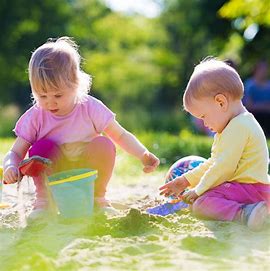 Niet alleen voor de grotere kinderen maar ook voor de baby’s is buitenspel belangrijk. Baby’s doen buiten nieuwe ervaringen op; wind langs de wangen, bewegende blaadjes, het zonlicht, nieuwe geluiden etc. Mooie en belangrijke ervaringen in een leeftijd waar alles intensief ervaren wordt. Dus ook de allerkleinsten worden betrokken bij de buiten activiteiten. 4.5 Werken met hoekenOp alle stamgroepen werken we met verschillende hoeken, om kinderen zoveel mogelijk uitdagingen te bieden. Deze hoeken veranderen regelmatig. Op de groepen hebben we bijvoorbeeld;Bouwhoek ( bouwmateriaal voor grove motoriek, verschillende bouwmaterialen)Speelhoek (keukentje, poppen, auto’s)Leeshoek ( kussens met boekjes)Spelhoek ( puzzels en spelletjes)4.6 VeiligheidDe groepen bij Calimero Kinderopvang zijn kindvriendelijk ingericht. Er zijn bijvoorbeeld geen scherpe hoeken en gevaarlijke schoonmaakmiddelen staan achter gesloten deuren.Het gebouw van Calimero Kinderopvang is brandveilig en er is een ontruimingsplan aanwezig. Tevens hangt er een brandblusser in het gebouw. In onze verschoonruimte is een EHBO-koffer aanwezig en wij zorgen ervoor dat onze pedagogisch medewerkers in het bezit zijn van Kinder-EHBO.Om de twee jaar krijgen bieden wij een nieuwe cursus aan omtrent Kinder-EHBO en brandveiligheid. Een aantal van onze pedagogisch medewerkers hebben BHV, dit zijn de pedagogisch medewerkers die het meest aanwezig zijn.4.7 HygiëneHygiëne is bij Calimero Kinderopvang een belangrijk punt. De pedagogisch medewerkers van onze opvang zorgen voor persoonlijke hygiëne en de verzorging van kinderen. De handen en gezichtjes van kinderen worden regelmatig schoongemaakt. De oudere kinderen wordt gevraagd om dit zelf te doen. De pedagogisch medewerkers geven met hun eigen gedrag een voorbeeldfunctie. Voor en na de maaltijden worden de handen gewassen. De jongere kinderen krijgen tijdens de maaltijd een slab voor. De pedagogisch medewerkers vegen snottebellen af en leren de kinderen hun hand voor hun mond te doen als ze moeten hoesten. Op vaste tijden worden de luiers verschoond, natuurlijk worden deze tussendoor gecontroleerd. Naast de verzorging van de kinderen, houden wij onze groepsruimten schoon. Op elke groepsruimte hangen lijsten met schoonmaaktaken die wekelijks, dagelijks of maandelijks uitgevoerd moeten worden. Op deze manier blijft de speelomgeving van uw kind schoon en hygiënisch. 4.8 Omgang met kinderziektenCalimero Kinderopvang verwacht van de ouders dat zij onze pedagogisch medewerkers informeren bij ziekte van een kind en/of eerder toegediende medicatie. Mocht het nodig zijn, dan zullen wij contact opnemen met de GGD. Dit kan zijn in het geval van een besmettelijke ziekte. Alle ouders, zullen bij besmettelijke ziektes, direct op de hoogte gebracht worden. Mocht een kind niet lekker in zijn vel zitten of een lichaamstempratuur boven de 38,5 hebben, dan zullen wij contact opnemen met ouders. Kinderen die besmettingsrisico voor anderen opleveren mogen Calimero Kinderopvang niet bezoeken. Dit is van belang omdat de pedagogisch medewerkers niet medisch gespecialiseerd zijn om zieke kinderen te verzorgen, maar ook omdat er onvoldoende tijd is om een ziek kind een op een de verzorging te geven die het op dat moment nodig heeft. Daarnaast willen wij het risico op besmetting naar andere kinderen en medewerkers toe, op deze manier minimaliseren. 4.9 AchterwachtDe achterwacht is een volwassene die ter ondersteuning in geval van een noodsituatie/calamiteit oproepbaar is en binnen 15 minuten ter plekke aanwezig kan zijn. Deze volwassene hoeft niet per se altijd aanwezig te zijn in het kindercentra. Voor deze volwassene is een geldige VOG aanwezig zijn op het kindercentra. Deze volwassene kan ingezet worden als (extra) ondersteunende kracht aan de pedagogische medewerker. Bij opvang van meer dan drie aanwezige kinderen door maar een pedagogisch medewerker moet een achterwachtregeling getroffen worden waarin een achterwacht beschikbaar is binnen vijftien minuten.5 Eten en drinken5.1 Eet- en drinkmomentenCalimero Kinderopvang hecht veel waarde aan regelmaat. Wij gaan met de kinderen op vaste tijden aan tafel. We zullen de maaltijden gezamenlijk nuttigen, met alle kinderen erbij. Wij bieden de kinderen maaltijden en tussendoortjes. Onder tussendoortjes verstaan we; vers fruit, tomaatjes, komkommer, koekjes, soepstengel, cracker, rijstewafel of rozijntjes. De maaltijden bestaan uit brood met diverse soorten beleg en melk/sap en we maken gezonde smoothies. Het is bij ons gebruikelijk dat de kinderen eerst een broodje eten met hartig beleg en daarna een met zoet beleg. Ons aanbod van drinken bestaat uit water, thee, roosvicee, diksap.Kinderen die bij ons een warme maaltijd willen nuttigen, vragen wij ouders dit verpakt aftegeven bij de pedagogisch medewerker. Wij geven deze maaltijd aan kinderen tot aan 18 maanden.Gezond voedingsaanbodDit voedingsbeleid is gebaseerd op de richtlijnen Schijf van Vijf van het Voedingscentrum. Wij vinden het belangrijk om  kinderen gezonde voeding te bieden en zo positief bij te dragen aan hun ontwikkeling. Wij bieden daarom voornamelijk producten aan uit de Schijf van Vijf:Gezond eten met de Schijf van Vijf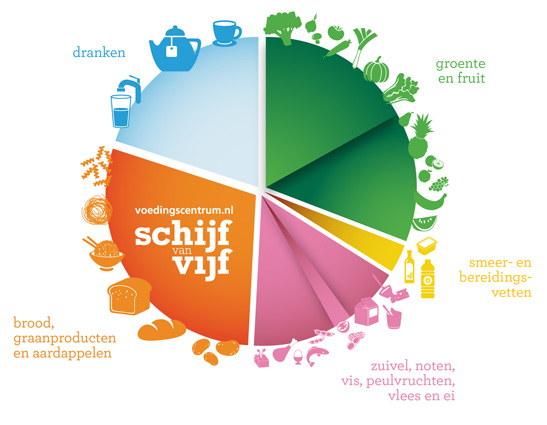 De Schijf van Vijf bestaat uit 5 vakken, met in elk vak andere type producten. De producten die in de Schijf van Vijf staan zijn volgens de laatste wetenschappelijke inzichten goed voor je lichaam. Als je eet volgens de Schijf van Vijf krijg je daarnaast voldoende mineralen, vitamines, eiwitten, koolhydraten, vetten en vezels binnen. Het Voedingscentrum adviseert om elke dag een bepaalde hoeveelheid te eten uit elk vak. Die aanbevolen hoeveelheden zijn per leeftijd en geslacht verschillend, omdat de ene persoon nu eenmaal iets meer nodig heeft dan de ander. Daarnaast geeft het Voedingscentrum het advies om binnen de verschillende vakken te variëren. Wij zullen ook wel eens afwijken van de schijf van de vijf. Dit zal gebeuren met verjaardagen en feestdagen. Bijvoorbeeld met Sinterklaas eten we pepernoten en met kerst vinden we een stukje suikerbrood ook lekker. Heeft u dit als ouder liever niet Geef dit dan door bij aanvang van de opvang. BorstvoedingGeeft u als ouder borstvoeding? En wilt u dit tijdens de opvanguren voorzetten, dan vragen wij u de voeding (mag bevroren) aan te leveren. Wij zullen de voeding koel bewaren. Wel graag even het volgende met een sticker aangeven:Naam KindDatum aanleverdagUiterste houdbaarheidsdatum5.2 Diëten en allergieën Binnen Calimero Kinderopvang willen wij graag rekening houden met diëten en allergieën van kinderen. U als ouder bent verantwoordelijk om de pedagogisch medewerker op de hoogte te brengen van eventuele diëten of allergieën of wensen m.b.t. de voeding van uw kind. De wensen en bijzonderheden worden besproken tijdens het intakegesprek en beschreven op het aanmeldingsformulier. Mocht er bij een kind een allergische reactie zijn op bepaalde voeding, dan zijn ouders verantwoordelijk om ons stap voor stap uit te leggen hoe wij in deze situatie moeten handelen. Mocht er verder speciale voeding nodig zijn, vragen wij u dit van huis mee te nemen. 5.3 Feesten en traktatiesAls uw kind jarig is, dan vieren wij dit met elkaar bij Calimero Kinderopvang. Uw kind mag tijdens zijn verjaardag een traktatie uitdelen. Wat deze traktatie zal zijn, daar laten wij u vrij in. Het enige vereiste is dat het leeftijd gericht moet zijn. Onze pedagogische medewerkers kunnen ouders altijd adviseren in leuke en feestelijke traktaties. Naast dat het kind mag trakteren, gaan wij de verjaardag vieren. We hangen slingers op de groep en we hebben een “verjaardagtaart” met kaarsjes die het kind uit mag blazen. Het kind krijgt een feesthoed en een cadeautje van Calimero Kinderopvang. 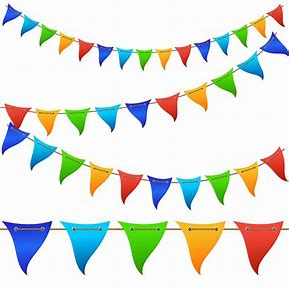 De standaard feesten zoals Pasen, Sinterklaas, Kerst etc. vieren wij ook bij Calimero Kinderopvang. Wij pakken ieder jaar feestelijk uit met bijvoorbeeld een paasbrunch, kerstontbijt, pepernoten bakken etc. Natuurlijk houden wij hier rekening met eventuele diëten en allergieën. 6 Verschonen, toiletgang en zindelijkheidCalimero Kinderopvang zorgt zelf voor de luiers van de kinderen. Wij gebruiken hiervoor het merk “Kruidvat”. Kinderen worden op vaste tijden (indien nodig tussendoor) verschoond. Aan het einde van de dag vind er een extra verschoonronde plaats. Voor de kinderen die zindelijk zijn, zijn er binnen onze opvang kindertoiletjes. Hier kunnen de kinderen te allen tijde gebruik van maken. Wij zouden graag van u horen, wanneer u thuis bezig bent met de “zindelijkheid” van uw kind. De pedagogisch medewerkers kunnen hier dan, tijdens het verblijf van uw kind, op in spelen. Onze medewerkers doen dit echter niet zonder dat dit van thuis wordt aangegeven. Het komt regelmatig voor dat kinderen thuis zindelijk zijn en bij ons op de opvang nog niet. Dit kan verschillende oorzaken hebben (andere omgeving, meer afleiding etc.) en wij proberen dan ook, om daar niet teveel aandacht aan te schenken. De druk die er dan gelegd wordt bij de kinderen weegt te zwaar op tegen hun emotioneel welbevinden en gevoel van veiligheid. Vaak komt de zindelijkheid binnen de opvang, een poosje later, vanzelf.7 Ouders en verzorgers7.1 OudercommissieDe oudercommissie adviseert de organisatie (in de wet en de meeste reglementen 'houder' genoemd) over het beleid ten aanzien van:de uitvoering van het bieden van verantwoorde kinderopvangvoeding, opvoeding, veiligheid en gezondheid;openingstijden;spel- en ontwikkelingsactiviteiten;klachten en klachtenregeling;de prijs van kinderopvang.Daarnaast werkt de oudercommissie samen met de organisatie bij het organiseren van vieringen (Sinterklaasviering, voorleesontbijt, feest op de locatie) en ouderavonden.7.2 Individuele contactenCalimero Kinderopvang vind persoonlijk contact met ouders belangrijk. Tijdens het brengen van uw kind horen wij graag als er bijzonderheden zijn voor die dag. Het delen van bijzonderheden in de thuissituatie of hoe een kind geslapen heeft zijn voor ons belangrijk. Onze pedagogisch medewerkers kunnen aan de hand van deze informatie beter inspelen op de behoefte van uw kind. Tijdens het halen vind de overdracht plaatst. Wij vinden het belangrijk u te vertellen hoe de dag van uw kind is verlopen, welke activiteiten het kind heeft uitgevoerd en of er bijzonderheden zijn geweest. Indien ouders een apart gesprek willen met een van de pedagogisch medewerkers, dan kan hiervoor altijd een afspraak gemaakt worden. 7.3 Schriftelijke informatieVerblijft u kind op de babygroep, dan zullen wij naast het persoonlijk contact, schriftelijk contact hebben. Wij vragen u een communicatie-schriftje aan te schaffen. De pedagogisch medewerker zal hier alle informatie inschrijven m.b.t. voeding/eetmomenten/slaapmomenten. Daarnaast zal de pedagogisch medewerker een verslagje van de dag schrijven. Wij doen dit totdat het kind 1 jaar is. Daarna zal er alleen een mondelinge overdracht plaats vinden.7.4 KlachtenprocedureInterne klachtenprocedureUw kind is bij Calimero Kinderopvang in goede handen. Het kan voorkomen dat er een enkele keer iets misgaat in de opvang van uw kind of de organisatie. Als u vind dat wij tekort schieten of ons niet aan de afspraken houden dan horen wij dit graag van u. Wij hebben daarom een interne en externe klachtencommissie. De kinderopvang kent een uitgebreide regeling op het gebied van klachten en geschillen. Deze komt voor uit de Wet Kinderopvang, de Algemene Voorwaarde Kinderopvang en de Wet Klachtrecht.Ons advies is om altijd zo snel mogelijk te reageren als er klachten zijn, te lang uitstellen maakt het alleen maar moeilijker. Het eenvoudigst is het als u het bespreekt met diegene die het wellicht aangaat, bijvoorbeeld de pedagogisch medewerker. Als dit de onvrede niet wegneemt kunt u een afspraak maken met de klachtencoördinator Anneke Carmio. U kunt dan een schriftelijke klacht indienen, zij is bereikbaar via het mailadres; info@calimerokinderopvang.nl.Misschien kan het gesprek de klacht meteen oplossen, bijvoorbeeld na het maken van afspraken, of is er wat meer onderzoek nodig naar aanleiding van uw klacht. Als uw klacht nog niet is opgelost dan krijgt u na 5 werkdagen een schriftelijke bevestiging van de ontvangst van uw klacht en de omschrijving hiervan. U krijgt 20 werkdagen na het indienen van uw klacht schriftelijk bericht over de gegrondheid van de klacht en al dan niet te nemen maatregelen of reeds genomen maatregelen. U kunt u klacht ook schriftelijk (of per email) indienen bij de klachtencoördinator. In dat geval krijgt u na 5 werkdagen een schriftelijke bevestiging van de ontvangst van uw klacht. U krijgt 20 werkdagen na het indienen van uw klacht een schriftelijk bericht over de gegrondheid van de klacht en al dan niet te nemen maatregelen of reeds genomen maatregelen.Externe klachtenprocedureVoordat de procedure beschreven wordt, volgt hier eerst een omschrijving van de term klacht:Klacht"Een klacht is een mondelinge of schriftelijke uiting van ongenoegen van een gebruiker over een gedraging van de kinderopvangorganisatie of van één van haar medewerkers tegenover een gebruiker".Elke klacht of uiting van ongenoegen wordt vastgelegd op een intern verbeterformulier.Procedure Ouders en OudercommissieBij onvrede, klachten vanuit de ouders/oudercommissie is het zeer wenselijk deze kenbaar te maken aan de houder van de kinderopvang zodat partijen in gesprek kunnen komen zodoende de onvrede/klacht te kunnen oplossen.Stappenplan GeschillencommissieMet ingang van januari 2016 is er de volgende procedure voor het indienen en behandelen van een klacht door de Geschillencommissie.Stappenplan geschillen/klachten:De ouder/oudercommissie dient de klacht ten allen tijde eerst in te dienen bij de ondernemer. Leidt de klacht niet tot een bevredigende oplossing dan moet het geschil binnen 12 maanden na datum van indienen bij de ondernemer, ingediend worden bij de Geschillencommissie Kinderopvang en peuterspeelzalen. Geschillen kunnen zowel door ouder/oudercommissie als door de ondernemer worden ingediend bij de Geschillencommissie.Wanneer de ouder/oudercommissie een geschil indient moet de ondernemer deze keuze respecteren. Wanneer de ondernemer een geschil wil indienen is deze verplicht de ouder/oudercommissie schriftelijk of in een andere passende vorm te vragen zich binnen 5 weken uit te spreken of hij/zij daarmee akkoord gaat. De Ondernemer moet daarbij aangeven dat hij/zij zich na het verstrijken van de bovengenoemde 5 weken termijn, vrij zal zijn zich te richten tot een gewone (civiel) rechter.De Geschillencommissie doet een uitspraak met in achtneming van de bepalingen van het reglement. Dit reglement kan beschikbaar worden gesteld via www.degeschillencommissie.nl. De Geschillencommissie geeft een bindend advies. Voor de behandeling door de Geschillencommissie is een vergoeding verschuldigd.Uitsluitend de Geschillencommissie en de gewone(civiel) rechter zijn bevoegd kennis te nemen van de geschillen/klachten vanuit privacy wetgeving.8 Risico-inventarisatie8.1 BedrijfshulpverleningTijdens het verblijf van uw kind binnen onze opvang, zal er altijd iemand aanwezig zijn met een BHV-diploma.8.2 Veiligheid, verzekering & aansprakelijkheidOm de veiligheid van uw kind te waarborgen voldoen aan ruimtes aan de GGD gestelde eisen. Jaarlijks wordt er een risico-inventarisatie gemaakt. Tevens beschikken wij over een ontruimingsplan.Ouders zijn zelf verantwoordelijk voor een geldige WA-verzekering. Calimero Kinderopvang heeft een ongevallenverzekering voor kinderen en medewerkers.Mochten er meegebrachte (persoonlijke) spullen van de kinderen (kleding, speelgoed, verzorgingsspullen enz.) onverhoopt zoek raken of kapot gaan is Calimero Kinderopvang hiervoor niet aansprakelijk!9 Samenwerkende instanties9.1 CJG ( Centrum voor jeugd en gezin)Het kan zijn dat we u, tijdens een gesprek, het advies geven om uw vragen voor te leggen aan het CJG. Dit is een herkenbaar inlooppunt, waarbij ouders en jongeren terecht kunnen met al hun vragen betreffende opvoeden, gezondheid en opgroeien. Het CJG biedt ondersteuning, advies en hulp op maat.9.2 GGD/GemeenteAls dagopvang staan wij natuurlijk altijd in contact met de gemeente. Wij kunnen hier altijd terecht met vragen of voor advies op maat. De GGD, als onderdeel van de gemeentelijke belangen, speelt hierin ook een belangrijke rol. Zo kunnen wij als kinderdagverblijf altijd onze vragen stellen betreffende een ziektebeeld bij kinderen of verspreidingsrisico’s van bepaalde kinderziekten. Daarnaast biedt de GGD ons ook de mogelijkheid om alle regels en richtlijnen te bespreken, die voor de kinderopvang van toepassing zijn. Mede dankzij deze samenwerking hopen wij ieder jaar, tijdens de regionale inspectie, deze controle zo goed mogelijk af te ronden.9.3 Veilig Thuis (advies- en meldpunt huiselijk geweld en kindermishandeling)Binnen onze dagopvang zijn wij verplicht om te werken met een meldcode kindermishandeling. In deze meldcode staat een lijst van signalen waar onze pedagogisch medewerkers alert op moeten zijn. Verder staat er in onze meldcode een stappenplan beschreven, die wij volgen bij een vermoeden van kindermishandeling (in welke vorm dan ook). Bij het Veilig Thuis zijn wij, net als iedereen, vrij ommeldingen te plaatsen en advies in te winnen.10 DankwoordAllereerst willen wij u bedanken voor de tijd die u genomen heeft om ons pedagogische beleidsplan te lezen. Wij hopen dat u een zo duidelijk mogelijk beeld hebt kunnen schetsen van onze denkwijze, werkwijze en Calimero Kinderopvang in het algemeen en specifieke situaties.Mocht u na aanleiding van het pedagogisch beleidsplan nog vragen of opmerkingen hebben dan kunt u contact opnemen met ons.Heeft u uw kind reeds bij ons geplaatst dan willen wij u bedanken voor het vertrouwen in Calimero Kinderopvang. Calimero Kinderopvang zal er alles aan doen om uw kind(eren) een zo leuk mogelijke tijd te geven tijdens het verblijf bij ons!